          《在线课堂》学习单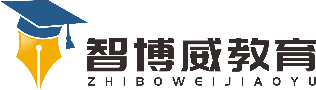 班级：                姓名：                 单元语文5年级下册第6单元课题语文园地六1温故知新自主攀登一、体会《跳水》一文中船长这个人物形象,了解人物的思维过程。1.在那个危急的时刻,船长面临的困境是什么?（   ）A.突然看到孩子身处绝境,一点准备也没有,没有物质准备,也没有心理准备。B.所有的人都不知所措,船长也不知所措2.船长是怎样做的?（   ）A.船长命令水手爬上桅杆去救孩子。B.船长用枪逼迫孩子跳进大海3.船长为什么这样做?(多选)（    ）A.让孩子从桅杆爬下来,孩子一紧张随时都有可能摔在硬邦邦的甲板上。B.孩子没有勇气自己跳下海,用枪可以逼着孩子在慌乱中跳进大海。C.水手们优秀而勇敢,有能力救起孩子稳中有升文言文中有许多单音节词,现在变成了双音节词,把下面红色的单音节词改成双音节词。
吾矛之利(   )      冀复得兔(   )   采山花,觅树果(   ）面若中秋之月(    )  少年强则国强(    )   诲人不倦(   )
三、读下面句子,然后回答问题。
离开才一天,妈妈已经觉得时间太长了,一见到宝宝,就把宝宝抱在怀里。
(1)妈妈为什么会觉得时间太长了?
(2)仿写一个句子,学会把短时间写长。说句心里话